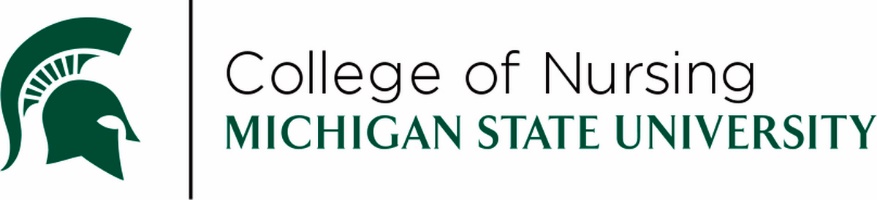 ASSISTANT DEAN OF COLLEGE DIVERSITY, EQUITY & INCLUSIONThe Assistant Dean of College Diversity, Equity and Inclusion (DEI) for the Michigan State University (MSU) College of Nursing (CON) provides leadership in building a sense of community within the CON and supporting initiatives that promote diversity, equity, inclusion, and justice throughout all areas of the CON, with a broad vision of diversity in achieving institutional equity and inclusive practices. The Assistant Dean is responsible for coordinating integrated approaches to increase diversity and inclusivity across the CON; promote a multicultural environment for faculty, staff, and students; and identify and develop strategies to address unequal access and outcomes for historically underrepresented groups. The Assistant Dean of College DEI is a 100% fixed-term administrative position.  This position will report directly to the Dean and is a member of the CON’s administrative team. The individual in this role is expected to work collaboratively with the CON’s Associate Deans, Assistant Deans and Directors.  Minimum Requirements  A doctoral degree in nursing or related health field; demonstrated commitment to diversity, equity, and inclusion; excellent written, verbal, and presentation communications skills; strong organizational skills.Interested applicants should apply through the MSU Careers website using the following link:  https://careers.msu.edu/en-us/job/510025/assistant-dean-of-college-dei 